January 2019SUNDAYMONDAYTUESDAYWEDNESDAYTHURSDAYFRIDAYSATURDAYWeek 11 2 3 47 Scott’s (panzerotti)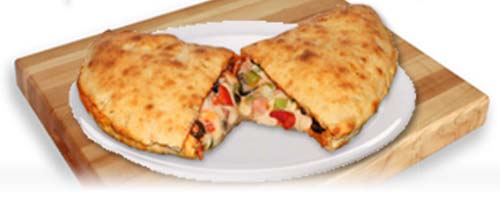   $6.008 Matteo’s Pizza(pizza & drink)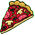   $6.009 Scott’s (TBD)10 Wooden Spoon(Variety of Sandwiches)$6.0011 Scandinavia Trip TBD1213 Week 22 1 4 314 Scott’s (panzerotti)  $6.0015 Matteo’s Pizza(pizza & drink)  $6.0016 Scott’s (TBD)17 Wooden Spoon(Variety of Sandwiches)$6.0018 Athletic Council TBD 1920 Week 33 4 1 221 Scott’s (panzerotti)  $6.0022 Matteo’s Pizza(pizza & drink)  $6.0023 Scott’s (TBD)24 Wooden Spoon(Variety of Sandwiches)$6.0025 Exams2627 28 Exams29 Exams30 Exams31 Exams1 PD Day23 Week 11 2 3 44 Scott’s (panzerotti)  $6.005 Matteo’s Pizza(pizza & drink)  $6.006 Scott’s TBD7 Wooden Spoon(Variety of Sandwiches)$6.008 Student Council TBD9